https://www.youtube.com/watch?v=cjURdvzty4c (video)Gradual Release of Responsibility Youtube Outline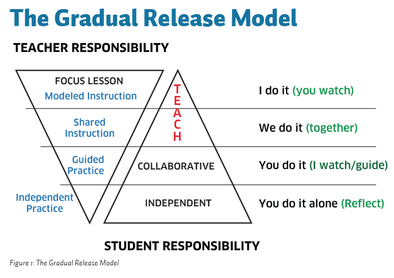 Outline of Video:You can do these components in any order however, all components should be present in every lesson every day for learning to occur.Focused Instruction: (Teacher Does)										 PurposeAn objective that is interesting or relevant to the studentsTeacher Modeling - Opening up your brain and modeling your thinkingHow you read, how you problem solve, think about a process etc...		       2 Components:			* “I” statements			*  Metacognition (Thinking about our thinking) We should use the words				“because, why or how”				*** Students need to hear expert thinking from their teachersGuided Instruction: (Teacher & Student - We do it together)Definition:  The strategic use of questions, prompts and cues.Don’t tell the students the information they are missingWhen we question, prompt and cue, the students are doing the cognitive work.2 Ways to do Guided Instruction:Rotate around small groups and insert yourself into the groupPull students from groups to form a group to do instruction with you - extention, remediation, etc... 		*** Everyday teachers should be working the errors & misconceptions that 		      students have and don’t tell them - but question, prompt & cue themCollaborative Learning: (Students Do - You do it, I watch & guide)Student-to-student interaction - They talk to each other.They interact in academic ways and use academic languageStudents need to produce the language to be able to learn the languageSpeak the discipline of science, math, history, art, social studies etc… to each otherWe need more time in school spent on collaborative learning	*** Something to think about - Why don’t  teacher’s use collaborative learning?Principals want quiet classroomsTeacher’s own bad experience with group work when they went to school - usually one student does all the workNeed to build individual accountabilityIndependent Learning: (You do it alone - reflect)Application of what we’ve been teaching studentsIn-class independent learning and out-of-class independent learning (homework)We give homework prematurely in the instructional cycleThis link has lesson templates to help guide you in planning (Content Areas)http://teacher.depaul.edu/Documents/GuidetoPlanningLessonswithGradualReleaseofResponsibility.pdf This link shows what the teacher and student does in each component  (Handout)http://www.sjboces.org/doc/Gifted/GradualReleaseResponsibilityJan08.pdf Videos of classroom teachers using  gradual release of responsibilityhttps://www.teachingchannel.org/videos/improving-teacher-practice (literature)https://www.youtube.com/watch?v=gleNo8dqHb8 (Social Studies lesson)https://www.youtube.com/watch?v=uE_KTMRwbJs (writing lesson)https://www.youtube.com/watch?v=3mZ9nqYvU1k&index=6&list=PL4rxPG74g3XciKSOjUguYtpy3ownIr6xv (Author’s Inference lesson)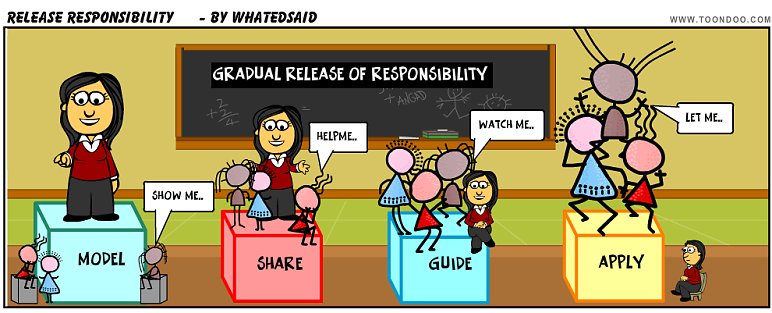 